PLACE TITLE HERE: PLACE SUBTITLE AFTER COLON (USE ARIAL 11)

Anton Berta3, Caesar Dora2, Emily Fredrich1, Gustav Heinrich11YPPE, London, UK2University College, London, UK3Pipeline Engineers, Stuttgart, GermanyAbstractAbstracts should be about 100 words. All running text, including the abstract, should be right justified, in two columns, single-spaced, and in Arial size 10 font. Abstracts should be about 200 words. All running text, including the abstract, should be right justified, in two columns, single-spaced, and in Arial size 10 font.Keywords: Place any keywords hereINTRODUCTION	Place the introduction here. All running text, including the introduction, should be right-justified, in two columns, single-spaced, and in Arial size 10 font.Lorem ipsum dolor sit amet, consectetur adipiscing elit. Praesent ac ligula et ex mollis maximus. Quisque sodales aliquet metus a dictum. Integer eget fermentum risus, non vestibulum eros. Integer iaculis, augue et ullamcorper suscipit, tellus ex molestie lacus, eu rutrum ante urna ut justo. Aenean suscipit, nunc sed sollicitudin molestie, leo lacus gravida nisl, vel porta eros erat ac est. Phasellus tincidunt massa sit amet ante dictum, at sagittis urna bibendum. Sed id urna sed leo tempus varius. Class aptent taciti sociosqu ad litora torquent per conubia nostra, per inceptos himenaeos. Vestibulum accumsan condimentum dui, nec vestibulum tortor viverra vel.MATERIALS AND METHODSAll materials and methods that have been used in the work must be stated clearly. Subtitles should be used when necessary.Donec commodo, magna porta accumsan tempor, enim tortor malesuada sapien, sit amet aliquet nulla nunc non ex. Quisque nec massa ut urna faucibus pharetra. Curabitur aliquet pulvinar vulputate. Sed at mi posuere, interdum dui pulvinar, mattis lacus. Integer sed enim risus. Fusce in dignissim tellus, aliquam egestas quam. Nam nec feugiat massa, et mattis risus.Cras sed augue eu ipsum fermentum ultricies. Donec molestie, enim in dictum sagittis, sem metus fringilla libero, non aliquet eros dui fringilla dolor. Donec efficitur pulvinar sapien vitae viverra. Donec nec tincidunt leo, sit amet lacinia diam. Phasellus tempor turpis sit amet enim facilisis, et bibendum felis maximus. Nulla facilisi. Nullam placerat mauris sit amet quam euismod, sed pharetra metus aliquet. Curabitur vitae eleifend ipsum, et aliquam elit. Integer sed nunc suscipit, cursus nibh ut, ultrices ante.Suspendisse potenti. Duis tristique nisi dui, non pellentesque ligula lacinia sed. Cras lacinia enim sit amet varius molestie. Donec pretium id nulla ac iaculis. Donec ultrices sodales est, feugiat condimentum quam dapibus in. Donec efficitur est in metus suscipit tempor. Ut bibendum augue ut elit tincidunt, ac tincidunt magna faucibus. Ut consectetur molestie massa, sit amet gravida dui cursus sed. Quisque imperdiet fermentum malesuada. Cras massa turpis, sodales vel tincidunt pharetra, hendrerit quis lectus. In tincidunt pharetra tellus, non hendrerit ipsum laoreet at. Phasellus ut risus eu turpis vehicula fringilla vitae ut urna. Suspendisse commodo nulla diam, non maximus tellus eleifend sit amet.2.1 SubtitleSubtitles should be bold but not all-capped.RESULTS AND DISCUSSIONPlace results and discussion here. Authors should make sure that all tables, graphics, and equations fit within the columns and do not run into the margins. All figures, graphs, tables, etc. should be numbered. Ensure that all text is in black and that there is no highlighted text.Lorem ipsum dolor sit amet, consectetur adipiscing elit. Quisque pharetra id justo vel pellentesque. Nam sit amet lacus accumsan, commodo arcu quis, auctor felis. Nunc in velit venenatis, tincidunt odio a, vulputate mauris. Suspendisse at tempor sem. Aliquam eu lorem ut ante maximus varius. Integer bibendum ligula vel dui accumsan, ut laoreet lorem sollicitudin. Suspendisse potenti. Maecenas molestie tortor in est ultricies blandit. Etiam sit amet ligula lectus. Nulla neque dolor, rutrum at faucibus a, lacinia lacinia dui. Maecenas semper libero sed accumsan suscipit. Cras rutrum elit eget sem vulputate venenatis. Praesent at sagittis nibh. Nam dapibus rutrum mauris eget mattis. Nullam placerat blandit porta.Sed congue metus faucibus, tempor mauris ut, placerat mi. Integer varius non orci vitae tristique. Praesent auctor dignissim leo ac ultrices. Sed non tempus ligula. Proin fringilla tincidunt nunc, et posuere ipsum malesuada quis. Ut vel nibh semper, aliquam tellus a, tristique magna. Nullam pellentesque porttitor auctor. Vestibulum felis eros, pharetra eu magna quis, lacinia pellentesque diam. Morbi lobortis dictum laoreet. Vivamus lobortis justo vitae quam feugiat, sed vestibulum sem scelerisque. Donec lacinia ultrices nisi et ornare.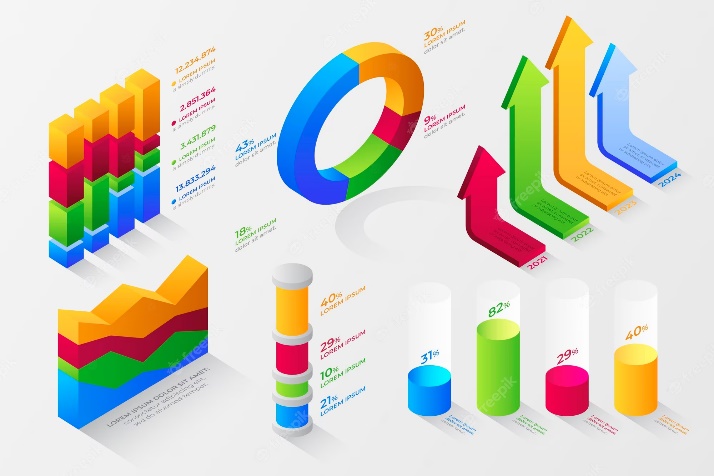 FIGURE 1: Title of the figure

Equations should be numbered (1), (2), (3), and so on, with the number flush right in the column and a space before and after the equation, like this:                            (1)Donec mollis dolor at arcu porta, sed placerat ipsum semper. Vivamus a ligula nec nisi malesuada laoreet vel id odio. Vivamus mattis sem at odio tristique faucibus vitae eu leo. Morbi vel dignissim ante, sit amet lobortis felis. Sed lobortis, leo a lobortis euismod, leo arcu condimentum lectus, nec feugiat justo urna malesuada est. Maecenas nisi tortor, ullamcorper non vulputate id, dictum sit amet tellus. Vivamus vel purus arcu. Nulla facilisi. Cras eu massa eget augue aliquet elementum quis nec mi. Etiam vitae nisl vitae felis vulputate ullamcorper ac eget sapien. Cras accumsan finibus lacus at egestas. In ac tortor vel ipsum laoreet maximus.Morbi nec lacus erat. Vestibulum pharetra ultricies justo, eu vehicula arcu commodo nec. Nunc nulla elit, consectetur quis massa nec, scelerisque malesuada augue. Sed nec lectus sit amet nunc vulputate tempor eget a nunc. Suspendisse tincidunt malesuada orci vitae pharetra. Proin feugiat malesuada erat, et mollis arcu facilisis et. In gravida sapien ac fermentum gravida. Cras ut odio in dolor finibus lacinia sed quis mauris. In pharetra finibus mauris, quis faucibus lorem lobortis a. Cras et fringilla justo. Sed vestibulum sem iaculis orci viverra auctor. Maecenas quis blandit nunc. Mauris augue libero, lobortis in tempus vitae, convallis at lorem. Orci varius natoque penatibus et magnis dis parturient montes, nascetur ridiculus mus.CONCLUSIONPlace 3-5 line conclusion here.Nullam vitae lacus eros. Vivamus sed tortor ut erat suscipit tristique quis a dui. Curabitur vel sapien felis. Nulla eleifend at velit vel semper. In vitae neque massa. Integer varius id nulla quis dictum. Vestibulum vel accumsan eros. ACKNOWLEDGEMENTSPlace any acknowledgements here.

REFERENCES[1] Last Name, First Name. The Name of the Book, 2019